ATTACHMENT E.1

LINEAR UNDERGROUND AND OVERHEAD PROJECT AREA OR SEGMENT AREA TYPE DETERMINATIONNATIONAL POLLUTANT DISCHARGE ELIMINATION SYSTEM (NPDES) 
GENERAL PERMIT FOR STORMWATER DISCHARGES ASSOCIATED 
WITH CONSTRUCTION AND LAND DISTURBANCE ACTIVITIES
 (GENERAL PERMIT)Part 1Will ≥70 of the construction activity occur on paved surfaces or will <30 of the soil disturbance occur on unpaved surfaces?If Yes, proceed to question 2If o, proceed to question 3Will areas disturbed be returned to pre-construction condition or equivalent condition at the end of day?If Yes, this is a Project Type 1 LUPIf No, proceed to Part 2 on page Will the construction activity occur on unpaved improved roads, including shoulders or land immediately adjacent to the?If Yes, proceed to question 5If No, proceed to question 4Will >30 of the construction activity occur within non-paved shoulders or land immediately adjacent to paved surfaces?If Yes, proceed to question 5If No, proceed to Part 2 on page Will areas disturbed be returned to pre-construction conditions or equivalent condition at the end of the day?If Yes, proceed to question 6If N, proceed to Part 2 on page Will areas of established vegetation disturbed by the construction be stabilized and revegetated by the end of the project?If Yes proceed to question 7If No, proceed to Part 2 on page When required, will adequate temporary stabilization BMPs be installed and maintained until vegetation is established to meet minimum cover requirements for stabilization?If Yes, this is a Project Type 1 LUPIf No, proceed to Part 2 on page Part 2Calculate the Sediment Risk per Attachment D.1 or the Stormwater Multiple Application and Report Tracking System (SMARTS).Project Sediment Risk = LOW:  <15 tons per acre; orMEDIUM: ≥15 and <75 tons per acre; orHIGH: ≥75 tons per acreIs the project area or project segment area located within a Sediment Sensitive Watershed (efer to Attachment D.1 or SMARTS)?If Yes, proceed to question If No, Receiving Water Risk is LOWIs the project area or segment located within the flood plain or flood prone area (riparian zone) of a Sensitive Receiving Water Body?If Yes, Receiving Water Risk is HIGHIf No, Receiving Water Risk is MEDIUMUse the combined risk matrix to determine the site-specific type for the linear underground and overhead project.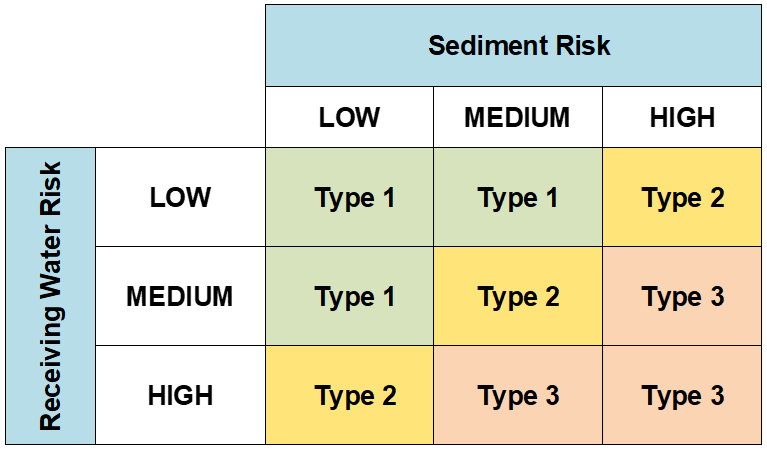 Definition of TermsEquivalent Condition – eans disturbed soils such as from trench excavation required to be hauled away, backfilled into the trench, and/or covered (e.g., metal plates, pavement, plastic covers over spoil piles) at the end of construction day.Sediment Sensitive Receiving Water Body – efined as a water body segment that isisted ()esignated with beneficial uses of COLD, SPAWN, and MIGRATORY.Sediment Sensitive Watershed – efined as a watershed draining into a receiving water body isted ()esignated with beneficial uses of COLD, SPAWN, and MIGRATORY.